ФЕДЕРАЛЬНОЕ АГЕНТСТВО ЖЕЛЕЗНОДОРОЖНОГО ТРАНСПОРТА Федеральное государственное бюджетное образовательное учреждение высшего образования«Петербургский государственный университет путей сообщения Императора Александра I»(ФГБОУ ВО ПГУПС)Кафедра «Начертательная геометрия и графика»РАБОЧАЯ ПРОГРАММАдисциплины«ИНЖЕНЕРНАЯ И КОМПЬЮТЕРНАЯ ГРАФИКА» (Б1.Б.20)для специальности23.05.05 «Системы обеспечения движения поездов»по специализациям «Автоматика и телемеханика на железнодорожном транспорте»,«Телекоммуникационные системы и сети железнодорожного транспорта»,«Радиотехнические системы на железнодорожном транспорте»,«Электроснабжение железных дорог»Форма обучения – очная, заочнаяСанкт-Петербург2018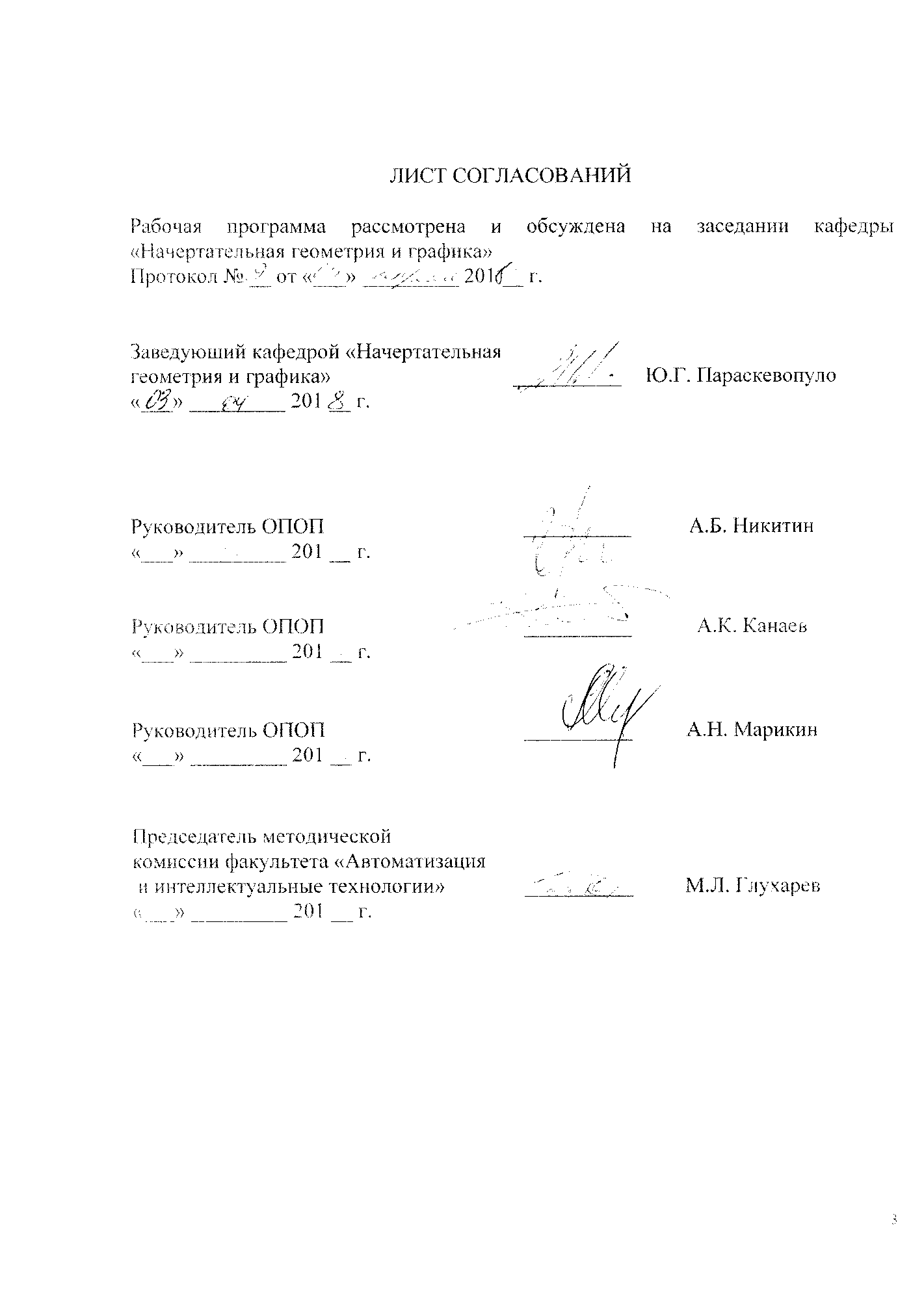 1. Цели и задачи дисциплиныРабочая программа составлена в соответствии с ФГОС, утвержденным приказом Министерства образовании и науки Российской Федерации от 17.10.2016 № 1296 по специальности 23.05.05 «Системы обеспечения движения поездов», по дисциплине «Инженерная и компьютерная графика».Целью изучения дисциплины «Инженерная и компьютерная графика» является развитие пространственного представления и конструктивно-геометрического мышления, способностей к анализу и синтезу пространственных форм и отношений на основе геометрических моделей пространства, практически реализуемых в виде чертежей технических объектов, а также соответствующих технических процессов и зависимостей. Формирование готовности к использованию полученных в результате изучения дисциплины знаний и умений в профессиональной деятельности.Для достижения поставленной цели решаются следующие задачи:освоение на практике методов расчета кинематических и прочностных характеристик типовых конструкторских решений;знакомство с узлами и деталями машин общего назначения, а также методами определения оптимальных параметров механизмов с использованием компьютерных технологий;изучение способов взаимодействия механизмов, узлов и деталей в машинах, обусловливающих требуемые кинематические и динамические свойства механической системы, а также ее основные технико-экономические показатели. выработка знаний, умений и навыков, необходимых студентам для выполнения и чтения технических чертежей различного назначения выполнения эскизов деталей, составления конструкторской и технической документации производства с применением прикладных компьютерных программ.2. Перечень планируемых результатов обучения по дисциплине, соотнесенных с планируемыми результатами освоения основной профессиональной образовательной программыПланируемыми результатами обучения по дисциплине являются: приобретение знаний, умений, навыков и/или опыта деятельности. В результате освоения дисциплины обучающийся должен:ЗНАТЬ:            -основы математического моделирования .           УМЕТЬ:            -применять методы математического моделирования;           - использовать возможности программного обеспечения;           ВЛАДЕТЬ:	- основными методами работы на ПЭВМ с прикладными программными средствами.Приобретенные знания, умения, навыки и/или опыт деятельности, характеризующие формирование компетенций, осваиваемые в данной дисциплине, позволяют решать профессиональные задачи, приведенные в соответствующем перечне по видам профессиональной деятельности в п. 2.4 общей характеристики основной профессиональной образовательной программы (ОПОП).Изучение дисциплины направлено на формирование следующих общепрофессиональных компетенций (ОПК), соответствующих виду профессиональной деятельности, на который ориентирована программа специалитета:проектно-конструкторская деятельность:- способностью применять современные программные средства для разработки проектно-конструкторской и технологической документации (ОПК-9).Область профессиональной деятельности обучающихся, освоивших данную дисциплину, приведена в п. 2.1 общей характеристики ОПОП.Объекты профессиональной деятельности обучающихся, освоивших данную дисциплину, приведены в п. 2.2 общей характеристики ОПОП.3. Место дисциплины в структуре основнойобразовательной программы	Дисциплина «Инженерная и компьютерная графика» (Б1.Б.20) относится к базовой части и является обязательной дисциплиной для обучающегося.4. Объем дисциплины и виды учебной работыДля очной формы обучения:Для заочной формы обучения:5. Содержание и структура дисциплины5.1 Содержание дисциплины5.2 Разделы дисциплины и виды занятий:Для очной формы обученияДля заочной формы обучения6. Перечень учебно-методического обеспечения длясамостоятельной работы обучающихся по дисциплине7. Фонд оценочных средств для проведения текущего контроляуспеваемости и промежуточной аттестации обучающихся по дисциплинеФонд оценочных средств по дисциплине является неотъемлемой частью рабочей программы и представлен отдельным документом, рассмотренным на заседании кафедры и утвержденным заведующим кафедрой.8. Перечень основной и дополнительной учебной литературы, нормативно-правовой документации и других изданий, необходимых для освоения дисциплины8.1 Перечень основной учебной литературы, необходимой дляосвоения дисциплины.1. Начертательная геометрия. Учебник для вузов. Тарасов Б.Ф., Дудкина Л.А., Немолотов С.О.– СПб.: Издательство «Лань». 2012.- 256 с.  (http://e.lanbook.com/book/3735);2. Начертательная геометрия в компьютерных технологиях. Ч1 (учебное пособие) / Елисеев Н.А., Кондрат М.Д.,, Параскевопуло Ю.Г., Третьяков Д.В. –  СПб.: ПГУПС, 2011  – 34  с. (http://e.lanbook.com/book/91130); 3. Начертательная геометрия в компьютерных технологиях. Ч2 (учебное пособие) / Елисеев Н.А., Кондрат М.Д.,, Параскевопуло Ю.Г., Третьяков Д.В. –  СПб.: ПГУПС,  2012. –  44 с.   (http://e.lanbook.com/book/91126);   4. Основы компьютерной графики (учебное пособие) / Елисеев Н.А., Кондрат М.Д., Параскевопуло Ю.Г., Третьяков Д.В. – СПб.: ПГУПС, 2009. – 127 с.5. Чтение машиностроительных чертежей (учебное пособие) / Елисеев Н.А., Немолотов С.О., Параскевопуло Ю.Г., Сальникова В.В. СПб.: ПГУПС, 2008.- 98 с.  (http://e.lanbook.com/book/91137)6. Проектно-конструкторская документация с использованием компьютерных технологий Деловая игра (учебное пособие) / Елисеев Н.А., Кондрат М.Д., Параскевопуло , Ю.Г., Третьяков Д.В., Турутина Т.Ф. СПб.: ПГУПС, 2010. – 19 с. (http://e.lanbook.com/book/91122)7. Трехмерное и двухмерное  моделирование сборочных единиц. Графический редактор КОМПАС (учебное пособие) / Елисеев Н.А., Кондрат М.Д., Параскевопуло Ю.Г., Третьяков Д.В. –  СПб.: ПГУПС, 2013. – 60 с;  (http://e.lanbook.com/book/91125)8.2 Перечень дополнительной учебной литературы, необходимой дляосвоения дисциплины. 1. Практикум по дисциплинам «CAD/CAM-технологии» и «Компьютерная графика» (лабораторные работы) / Елисеев Н.А., Кондрат М.Д., Параскевопуло Ю.Г., Третьяков Д.В. – СПб.: ПГУПС, 2006. – 48 с. (http://e.lanbook.com/book/91133);2. Построение аксонометрических проекций (учебное пособие) / Александров С.О., Елисеев Н.А., Параскевопуло Ю.Г., Третьяков Д.В. – СПб.: ПГУПС, 2006. – 55 с.;3. Проекционное черчение (учебное пособие) / Дудкина Л.А., Елисеева Н.Н., Леонова Н.И., Пузанова Ю.Е. – СПб.: ПГУПС, 2011. – 40 с. (http://e.lanbook.com/book/91129);4. Сборочный машиностроительный чертёж (учебное пособие) / Елисеев Н.А., Немолотов С.О., Сальникова В.В., Третьяков Д.В. –  СПб.: ПГУПС, 2006. – 42 с.5. Резьбовые изделия и соединения (учебное пособие) / Черменина Е.В., Сальникова В.В., Сафонова Т.Ю.   – СПб.: ПГУПС, 2005. – 56с.6. Деталирование сборочного чертежа (лабораторная работа) /Елисеев, Н.А., Кондрат М.Д., Параскевопуло Ю.Г., Третьяков Д.В. .– СПб.: ПГУПС, 2011. –39 с. (http://e.lanbook.com/book/91127);7. Электрические схемы / учебное пособие/ А.И. Бурьяноватый,  Н.А.Елисеев, Ю.Г.Параскевопуло, Т.Ф.Турутина., Третьяков Д.В.-СПб.: ПГУПС, 2007. – 71 с.;    8. Становление и развитие основ теории начертательной геометрии и ее приложений  в ИКИПС-ПГУПС (учебное пособие) / Елисеев Н.А., Параскевопуло Ю.Г. – СПб.: ПГУПС, 2011. – 88 с.9. Проекционное черчение в графических редакторах КОМПАС и AutoCAD: методические указания / Н. А. Елисеев, Н. Н. Елисеева, Ю. Е. Пузанова; ПГУПС. Ч. 1. – 2014. – 34 с.  (http://e.lanbook.com/book/91122);10. Компьютерное моделирование и основы дизайна на транспорте (учебное пособие) / Елисеев Н.А., Кондрат М.Д.,, Параскевопуло Ю.Г., Третьяков Д.В., Трофимов В.С. –  СПб.: ПГУПС, 2008. – 151 с.9. Перечень ресурсов информационно-телекоммуникационной сети «Интернет», необходимых для освоения дисциплиныЛичный кабинет обучающегося и электронная информационно-образовательная среда. [Электронный ресурс]. – Режим доступа: http://sdo.pgups.ru/  (для доступа к полнотекстовым документам требуется авторизация).  http://e.lanbook.com10. Методические указания для обучающихся по освоению дисциплиныПорядок изучения дисциплины следующий:Освоение разделов дисциплины производится в порядке, приведенном в разделе 5 «Содержание и структура дисциплины». Обучающийся должен освоить все разделы дисциплины с помощью учебно-методического обеспечения, приведенного в разделах 6, 8 и 9 рабочей программы. Для формирования компетенций обучающийся должен представить выполненные типовые контрольные задания или иные материалы, необходимые для оценки знаний, умений, навыков и (или) опыта деятельности, предусмотренные текущим контролем (см. фонд оценочных средств по дисциплине).По итогам текущего контроля по дисциплине, обучающийся должен пройти промежуточную аттестацию (см. фонд оценочных средств по дисциплине).	 11. Перечень информационных технологий, используемых при осуществлении образовательного процесса по дисциплине, включая перечень программного обеспечения и информационных справочных системПри осуществлении образовательного процесса по дисциплине используются следующие информационные технологии:–технические средства (персональные компьютеры, интерактивная доска);–методы обучения с использованием информационных технологий (компьютерное тестирование, демонстрация мультимедийных материалов).Дисциплина обеспечена необходимым комплектом лицензионного программного обеспечения, установленного на технических средствах, размещенных в специальных помещениях и помещениях для самостоятельной работы в соответствии с расписанием занятий.12. Описание материально-технической базы, необходимой для осуществления образовательного процесса по дисциплинеМатериально-техническая база обеспечивает проведение всех видов учебных занятий, предусмотренных учебным планом по данной специальности и соответствует действующим санитарным и противопожарным нормам и правилам.Она содержит специальные помещения -  учебные аудитории  для проведения занятий лекционного типа, занятий семинарского типа, курсового проектирования (выполнения курсовых работ – когда есть курсовая работа), 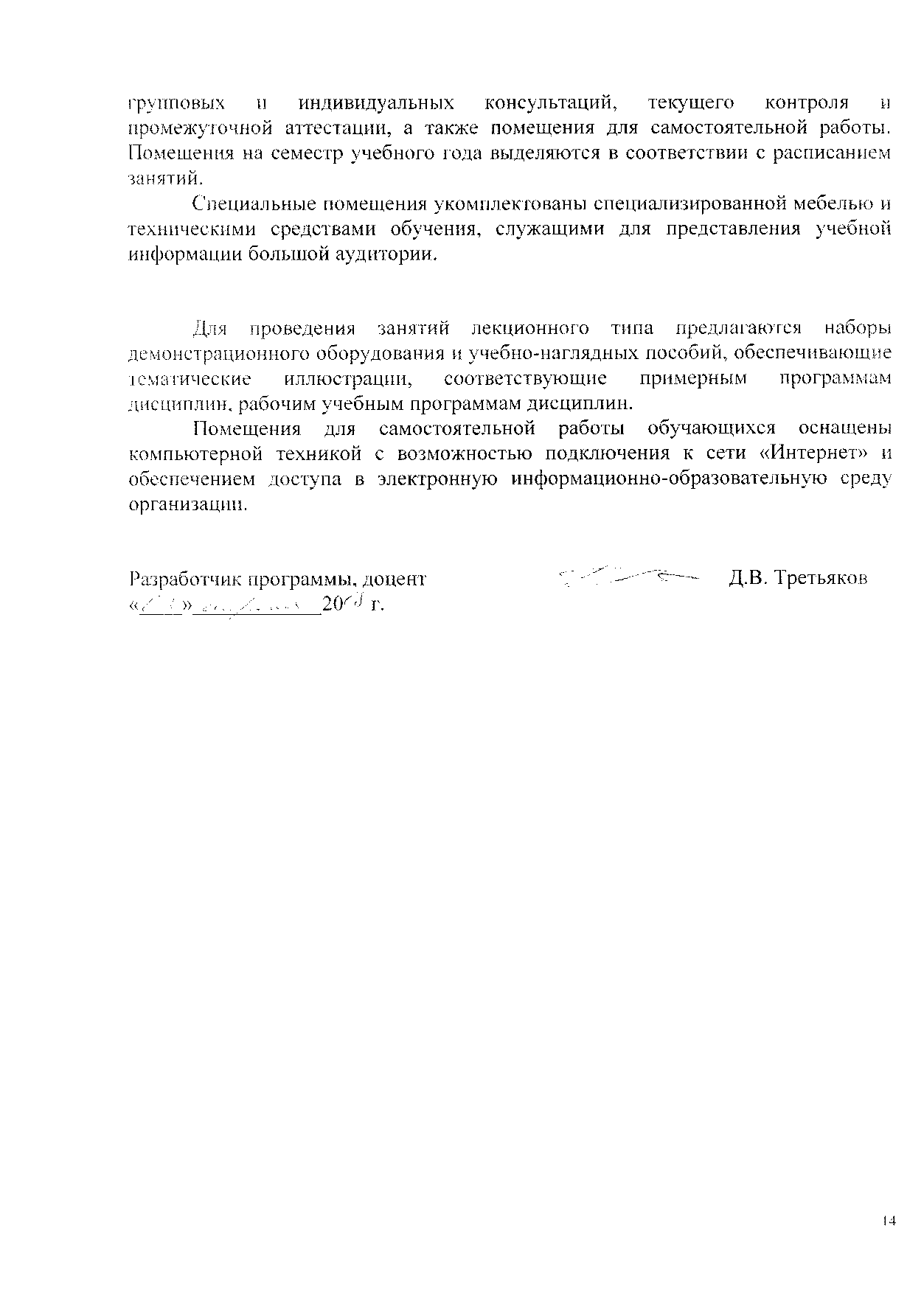 Вид учебной работыВсего часовСеместрСеместрВид учебной работыВсего часовIIIКонтактная работа (по видам учебных занятий)В том числе:лекции (Л)практические занятия (ПЗ)лабораторные работы (ЛР)8416-684816-3236--36Самостоятельная работа (СРС) (всего)512427Контроль45369Форма контроля знанийЭкзамен, зачетЭкзаменЗачетОбщая трудоемкость: час / з.е.180/5108/372/2Вид учебной работыВсего часовКурсВид учебной работыВсего часовIКонтактная работа (по видам учебных занятий)В том числе:лекции (Л)практические занятия (ПЗ)лабораторные работы (ЛР)164-12164-12Самостоятельная работа (СРС) (всего)151151Контроль1313Форма контроля знанийЭкзамен, зачет, контрольная работаЭкзамен, зачет, контрольная работаОбщая трудоемкость: час / з.е.180/5180/5№ п/пНаименование раздела дисциплиныНаименование раздела дисциплиныСодержание разделаСодержание разделаI семестрI семестрI семестрI семестрI семестр11Геометрическое моделирование.Теория       проекционного чертежаГеометрическое моделирование.Теория       проекционного чертежаИстория развития методов изображения; вклад ученых ПГУПС в развитие методов изображения. Метод проекций. Способы проецирования. Инвариантные свойства параллельного проецирования. Инвариантные свойства ортогонального проецирования.Способы задания прямой и плоскости.  Основные виды обратимых чертежей: чертеж Монжа, аксонометрический чертеж основных геометрических образов: точка, прямая, плоскость. Частные положения прямой. Частные положения плоскостей. Главные линии в плоскости. Взаимное положение прямой и плоскости, плоскостей. Метод конкурирующих точек.1Геометрическое моделирование.Теория       проекционного чертежаГеометрическое моделирование.Теория       проекционного чертежаЗадание поверхностей на чертеже: поверхности гранные и кривые – линейчатые и вращения.Формула Эйлера.Принадлежность прямой и точки гранной и кривой поверхности. Позиционные задачи. Пересечение кривых поверхностей. Метод секущих плоскостей. Развертки гранных и кривых поверхностей. Преобразования ортогональных проекций: способ замены плоскостей.  Метрические задачи. Определение натуральной величины отрезка, кратчайшего расстояния от точки до плоскости, плоской фигуры, сечения гранных и кривых поверхностей плоскостью частного положения. Задание поверхностей на чертеже: поверхности гранные и кривые – линейчатые и вращения.Формула Эйлера.Принадлежность прямой и точки гранной и кривой поверхности. Позиционные задачи. Пересечение кривых поверхностей. Метод секущих плоскостей. Развертки гранных и кривых поверхностей. Преобразования ортогональных проекций: способ замены плоскостей.  Метрические задачи. Определение натуральной величины отрезка, кратчайшего расстояния от точки до плоскости, плоской фигуры, сечения гранных и кривых поверхностей плоскостью частного положения.   2Инженерная графикаИнженерная графикаОсновные правила выполнения чертежей (Стандарты ЕСКД). Проекционное черчение. Аксонометрические проекции.Сечения и разрезы. Эскиз детали, чертеж детали.Конструкторская документация: чертеж общего вида, рабочие чертежи деталей, сборочный чертеж. Резьбовые соединения. Крепежные изделия. Рабочие чертежи деталей сборочного узла (резьбовое соединение). Основные сведения об электрических схемах. Условные графические обозначения электрической схемы.Основные правила выполнения чертежей (Стандарты ЕСКД). Проекционное черчение. Аксонометрические проекции.Сечения и разрезы. Эскиз детали, чертеж детали.Конструкторская документация: чертеж общего вида, рабочие чертежи деталей, сборочный чертеж. Резьбовые соединения. Крепежные изделия. Рабочие чертежи деталей сборочного узла (резьбовое соединение). Основные сведения об электрических схемах. Условные графические обозначения электрической схемы.3Компьютерная графикаКомпьютерная графикаОсновы компьютерной графики.Интерфейс графического редактора.2-D моделирование (графический редактор). Параметрическая 2D-модель простой детали. Библиотеки.Основы компьютерной графики.Интерфейс графического редактора.2-D моделирование (графический редактор). Параметрическая 2D-модель простой детали. Библиотеки.3Компьютерная графикаКомпьютерная графика3-D моделирование (графический редактор).Ассоциативный чертеж детали. (графический редактор).Основы работы с растровыми графическими редакторами. 3-D моделирование (графический редактор).Ассоциативный чертеж детали. (графический редактор).Основы работы с растровыми графическими редакторами. I I семестрI I семестрI I семестрI I семестрI I семестр4Инженерная и компьютерная графикаИнженерная и компьютерная графикаОсновы компьютерной графики. Способы представления графической информации. Общие сведения о системах автоматизированного проектирования. Графический редактор КОМПАС. Основные рабочие панели 2D-модуля. Команды рабочей панели: Состояние. Вид, Свойства объекта, Стандартная.  Падающее меню 2D-модуля. Компактная панель. Рабочая панель Редактирование 2D-модуля. Рабочая панель Размеры. Параметризация. Основные конструкторские документы: спецификация и чертеж детали.Общие сведения о трехмерных моделях. 3-D модуль графического редактора КОМПАС. Графический редактор КОМПАС. Основные рабочие панели 3D-модуля. Ассоциативный чертеж.Основы компьютерной графики. Способы представления графической информации. Общие сведения о системах автоматизированного проектирования. Графический редактор КОМПАС. Основные рабочие панели 2D-модуля. Команды рабочей панели: Состояние. Вид, Свойства объекта, Стандартная.  Падающее меню 2D-модуля. Компактная панель. Рабочая панель Редактирование 2D-модуля. Рабочая панель Размеры. Параметризация. Основные конструкторские документы: спецификация и чертеж детали.Общие сведения о трехмерных моделях. 3-D модуль графического редактора КОМПАС. Графический редактор КОМПАС. Основные рабочие панели 3D-модуля. Ассоциативный чертеж.44Инженерная и компьютерная графикаДеталирование чертежа общего вида (сборочного чертежа) машиностроительного узла. Эскизы деталей сборочного машиностроительного узла. Элементы геометрии детали. Работа в 2-D модуле графического редактора. Чертежи деталей сборочного машиностроительного узла.Библиотеки редактора КОМПАС. Рабочая панель Ассоциативный чертеж графического редактора КОМПАС. Документ Деталь графического редактора КОМПАС. Дерево построений 3D-модуля графического редактора КОМПАС. Рабочая панель Редактирование детали 3D-модуля графического редактора КОМПАС. Графический редактор AutoCAD. Рабочие панели 2D-модуля графического редактора AutoCAD. Команда Штриховка 2D-модуля графического редактора AutoCAD. Рабочие панели 3D-модуля графического редактора AutoCAD. Булевые операции. Построение 3D-модели детали.Деталирование чертежа общего вида (сборочного чертежа) машиностроительного узла. Эскизы деталей сборочного машиностроительного узла. Элементы геометрии детали. Работа в 2-D модуле графического редактора. Чертежи деталей сборочного машиностроительного узла.Библиотеки редактора КОМПАС. Рабочая панель Ассоциативный чертеж графического редактора КОМПАС. Документ Деталь графического редактора КОМПАС. Дерево построений 3D-модуля графического редактора КОМПАС. Рабочая панель Редактирование детали 3D-модуля графического редактора КОМПАС. Графический редактор AutoCAD. Рабочие панели 2D-модуля графического редактора AutoCAD. Команда Штриховка 2D-модуля графического редактора AutoCAD. Рабочие панели 3D-модуля графического редактора AutoCAD. Булевые операции. Построение 3D-модели детали.№ п/пНаименование разделов дисциплиныЛПЗЛРСРС                           I  семестр1Геометрическое моделирование10-20102Инженерная графика4-12103Компьютерная графика4-47Итого18-3627                          II семестр4Инженерная и компьютерная графика--3440Итого--3440№ п/пНаименование разделов дисциплиныЛПЗЛРСРС                           I  курс1Геометрическое моделирование2-6402Инженерная графика--2303Компьютерная графика2-2304Инженерная и компьютерная графика--251Итого4-12151№ п/пНаименование раздела Перечень учебно-методического обеспечения1Геометрическое моделирование.Теория проекционного чертежа1. Начертательная геометрия. Учебник для вузов. Тарасов Б.Ф., Дудкина Л.А., Немолотов С.О. –СПб.: Издательство «Лань». 2012.- 255 с.2. Начертательная геометрия в компьютерных технологиях. Ч1 (учебное пособие) / Елисеев Н.А., Кондрат М.Д., Параскевопуло Ю.Г., Третьяков Д.В. –  СПб.: ПГУПС, 2011  – 34  с.;3. Начертательная геометрия в компьютерных технологиях. Ч2 (учебное пособие) / Елисеев Н.А., Кондрат М.Д., Параскевопуло Ю.Г., Третьяков Д.В. –  СПб.: ПГУПС,  2012. –  44 с.;4. Построение аксонометрических проекций (учебное пособие) / Александров С.О., Елисеев Н.А., Параскевопуло Ю.Г., Третьяков Д.В. – СПб.: ПГУПС, 2006. – 55 с.2Инженерная графика1.Проекционное черчение / Дудкина Л.А., Елисеева Н.Н., Леонова Н.И., Пузанова Ю.Е. – СПб.: ПГУПС, 2011. – 45 с..2.Резьбовые изделия и соединения (учебное пособие) / Черменина Е.В., Сальникова В.В., Сафонова Т.Ю.  – СПб.: ПГУПС, 2005. – 56с.3.Электрические схемы / учебное пособие/ А.И.Бурьяноватый, Н.А.Елисеев, Ю.Г.Параскевопуло, Т.Ф.Турутина., Третьяков Д.В.-СПб.: ПГУПС, 2007. – 71 с.;    4. Чтение машиностроительных чертежей (учебное пособие) / Елисеев Н.А., Немолотов С.О., Параскевопуло Ю.Г., Сальникова В.В. СПб.: ПГУПС, 2008. – 98 с.5. Правила выполнения чертежей: [Сб. гос. стандартов] – М.: изд. стандартов, 2011.   (Единая система конструкторской документации) 6. Проектно-конструкторская документация с использованием компьютерных технологий Деловая игра (учебное пособие) / Елисеев Н.А., Кондрат М.Д., Параскевопуло , Ю.Г., Третьяков Д.В., Турутина Т.Ф. СПб.: ПГУПС, 2010. – 19 с.3Компьютернаяграфика1. Основы компьютерной графики (учебное пособие) / Елисеев Н.А., Кондрат М.Д., Параскевопуло Ю.Г., Третьяков Д.В. –  СПб.: ПГУПС, 2009. – 127 с.2. Компьютерное моделирование и основы дизайна на транспорте (учебное пособие) / Елисеев Н.А., Кондрат М.Д.,, Параскевопуло Ю.Г., Третьяков Д.В., Трофимов В.С. –  СПб.: ПГУПС, 2008. – 158 с.3. Проекционное черчение в графических редакторах КОМПАС и AutoCAD: методические указания / Н. А. Елисеев, Н. Н. Елисеева, Ю. Е. Пузанова; ПГУПС. Ч. 1. – 2014. – 34 с.4Инженерная икомпьютерная графика1.Деталирование сборочного чертежа (лабораторная работа) / Елисеев , Н.А., Кондрат М.Д., Параскевопуло Ю.Г., Третьяков Д.В. . –  СПб.: ПГУПС, 2011. – 39 с2.Практикум по дисциплинам «CAD/CAM-технологии» и «Компьютерная графика» (лабораторные работы) / Елисеев Н.А., Кондрат М.Д.,, Параскевопуло Ю.Г., Третьяков Д.В. – СПб.: ПГУПС, 2006. – 48 с.3. Трехмерное и двухмерное  моделирование сборочных единиц. Графический редактор КОМПАС (учебное пособие) / Елисеев Н.А., Кондрат М.Д., Параскевопуло Ю.Г., Третьяков Д.В. –  СПб.: ПГУПС, 2013. – 60 с;4.  Компьютерное моделирование и основы дизайна на транспорте (учебное пособие) / Елисеев Н.А., Кондрат М.Д.,, Параскевопуло Ю.Г., Третьяков Д.В., Трофимов В.С. –  СПб.: ПГУПС, 2008. – 151 с.